Цены на сухофруктыСтоимость сухофруктов рассчитывается под заказ для объемов от одного контейнера или железнодорожного вагона.Наименование
сушеных фруктовЦена сухофруктов FOB порт КитаяПримечание
КартинкаApple ringsСушеные яблоки кольцами цена: USD2830 SO2: 600ppm макс
Влажность: 24%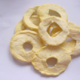 Apple dices HMСушеные яблоки кубиками (высокая влажность) USD2280Размер: 10*10*10
Влажность: 24% макс
SO2: 2000 ppm макс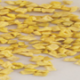 Apple dices LMСушеные яблоки кубиками  (низкая влажность) USD2650Размер: 10*10*10
Влажность: 7% макс
SO2: 2000 ppm макс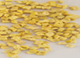 Dried cherriesСушеная вишня цена: USD4300  SO2:300ppm макс Влажность:18-22% Сахар: 65% макс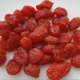 Pear halvesПоловинки сушеной груши стоимость: USD2230 SO2:1500ppm макс
Влажность:18-22%
Сахар: 65% макс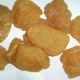 Peach halvesПоловинки сушеного персикаUSD2230  SO2:2000ppm макс
Влажность:18-22%
Сахар: 65% макс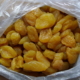 Dried kiwi sliciesСушеный киви нарезка стоимость:USD3050SO2:3000ppm макс
Влажность:18-22%
Сахар: 65% макс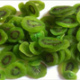 Dried apricot with sugar addedСушеный абрикос с сахаром стоимость:нет в наличииВлажность:18-22%
Сахар:70%+/-5%
SO2:2000ppm макс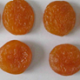 Wet Kumquat long shape (Yellow,orange color)Сушеный кумкват длинной формы (желтого и оранжевого цвета)USD2380SO2: 500ppm макс
Влажность: 28-30%
Сахар: 65% макс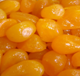 Wet Kumquat round shape (yellow,orange color)Влажный кумкват круглой формы (желтого и оранжевого цвета)USD2200 SO2: 500ppm макс
Влажность: 28-30%
Сахар: 55% макс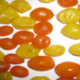 Dried kumquat with powderСушеный кумкват порошкомUSD2180SO2: 500ppm макс.
Влажн: 18-24%
Сахар: 60% макс.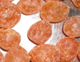 Dried small red tomatoesСушеные красные томаты малого размераUSD2383SO2: 500ppm макс.
Влажн: 18-21%
Сахар: 60% макс.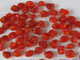 Dried strawberryСушеная клубника оптом USD5180 SO2:100ppm макс
Влажность:18-22%
Сахар: 65% max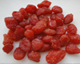 Dried FigСушеный инжир купить  нет в наличии SO2:1500ppm макс
Влажность:18-22%
Сахар: 65% max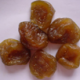 Red RaisinСушеный красный изюм ценанет в наличииВлажность:18-22%
Примеси: 0,5% maxPineapple ringsКольца ананасаUSD3000SO2:600ppm max
Влажность:16-18%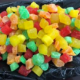 Dried mango slicesЛомтики сушеного мангонет в наличииSO2:600ppm max
Влажность:16-18%
Сахар: 55% max"Papaya dicesКусочки папаяUSD2040SO2:300ppm max
Влажность:16-18%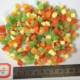 Dried gooseberriesСушеный крыжовникнет в наличииSO2:600ppm max
Влажность:18-22%
Сахар: 55% max"